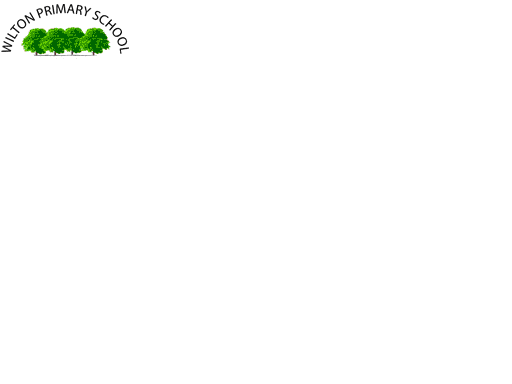 Job Description - Main Pay Range Teacher Specific Responsibilities: KS2 TeacherJOB PURPOSETo take responsibility for a class of mixed ability children, recognising children as individualsTo promote the aims of the school through effective teaching and learning Lead and maintain an overview of teaching, standards and ongoing improvement in KS2To develop self in relation to individual needsTo contribute to the developing ethos of the school by participating in reviews of policy and practice.JOB CONTEXTThis job description recognises the requirements of the current Pay and Conditions Document and DFE conditions of employment.  It reflects the vision, strategic plan and policies of Wilton Primary School. At Wilton Primary we follow the statutory requirements and guidance of the School Teachers’ Pay and Conditions Document and use the Redcar & Cleveland Council Model Pay Policy. The expectation is that teaching will be at least good; this means that all teachers are expected to be meeting the Teachers’ Standards, to a good level as appropriate to the stage of their career development. TeachingPlan and teach lessons and sequences of lessons to the classes they are assigned to teach within the context of the school’s plans, curriculum and schemes of work. Assess, monitor, record and report on the learning needs, progress and achievements of assigned pupils.  Whole school organisation, strategy and developmentContribute to the development, implementation and evaluation of the school’s policies, practices and procedures in such a way as to support the school’s values and vision.Work with others on curriculum and/or pupil development to secure coordinated outcomes.Health, safety and disciplinePromote the safety and well-being of pupils.Maintain good order and discipline among pupils.Management of staff and resourcesDirect and supervise support staff assigned to them and where appropriate, other teachers.Contribute to the recruitment, selection, appointment and professional development of other teachers and support staff.Deploy resources delegated to them.Professional developmentParticipate in arrangements for the appraisal and review of their own performance, and, where appropriate, that of other teachers and support staff.Participate in arrangements for their own further training and professional development, and, where appropriate, that of other teachers and support staff including induction.CommunicationCommunicate with pupils, parents and carers.Working with colleagues and other relevant professionalsCollaborate and work with colleagues and other relevant professionals within and beyond the school.Appendix 1: Teachers’ StandardsPreambleTeachers make the education of their pupils their first concern, and are accountable for achieving the highest possible standards in work and conduct. Teachers act with honesty and integrity; have strong subject knowledge, keep their knowledge and skills as teachers up-to-date and are self-critical; forge positive professional relationships; and work with parents in the best interests of their pupils.Part One: TeachingA teacher must:Set high expectations which inspire, motivate and challenge pupilsestablish a safe and stimulating environment for pupils, rooted in mutual respect set goals that stretch and challenge pupils of all backgrounds, abilities and dispositions demonstrate consistently the positive attitudes, values and behaviour which are expected of pupils. Promote good progress and outcomes by pupilsbe accountable for pupils’ attainment, progress and outcomes be aware of pupils’ capabilities and their prior knowledge, and plan teaching to build on these guide pupils to reflect on the progress they have made and their emerging needs demonstrate knowledge and understanding of how pupils learn and how this impacts on teaching encourage pupils to take a responsible and conscientious attitude to their own work and study. Demonstrate good subject and curriculum knowledgehave a secure knowledge of the relevant subject(s) and curriculum areas, foster and maintain pupils’ interest in the subject, and address misunderstandings demonstrate a critical understanding of developments in the subject and curriculum areas, and promote the value of scholarship demonstrate an understanding of and take responsibility for promoting high standards of literacy, articulacy and the correct use of standard English, whatever the teacher’s specialist subject if teaching early reading, demonstrate a clear understanding of systematic synthetic phonics if teaching early mathematics, demonstrate a clear understanding of appropriate teaching strategies. Plan and teach well structured lessons impart knowledge and develop understanding through effective use of lesson time promote a love of learning and children’s intellectual curiosity set homework and plan other out-of-class activities to consolidate and extend the knowledge and understanding pupils have acquired reflect systematically on the effectiveness of lessons and approaches to teaching contribute to the design and provision of an engaging curriculum within the relevant subject area(s). Adapt teaching to respond to the strengths and needs of all pupilsknow when and how to differentiate appropriately, using approaches which enable pupils to be taught effectively have a secure understanding of how a range of factors can inhibit pupils’ ability to learn, and how best to overcome these demonstrate an awareness of the physical, social and intellectual development of children, and know how to adapt teaching to support pupils’ education at different stages of development have a clear understanding of the needs of all pupils, including those with special educational needs; those of high ability; those with English as an additional language; those with disabilities; and be able to use and evaluate distinctive teaching approaches to engage and support them. Make accurate and productive use of assessmentknow and understand how to assess the relevant subject and curriculum areas, including statutory assessment requirements make use of formative and summative assessment to secure pupils’ progress use relevant data to monitor progress, set targets, and plan subsequent lessons give pupils regular feedback, both orally and through accurate marking, and encourage pupils to respond to the feedback. Manage behaviour effectively to ensure a good and safe learning environmenthave clear rules and routines for behaviour in classrooms, and take responsibility for promoting good and courteous behaviour both in classrooms and around the school, in accordance with the school’s behaviour policy have high expectations of behaviour, and establish a framework for discipline with a range of strategies, using praise, sanctions and rewards consistently and fairly manage classes effectively, using approaches which are appropriate to pupils’ needs in order to involve and motivate them maintain good relationships with pupils, exercise appropriate authority, and act decisively when necessary.                   8.   Fulfil wider professional responsibilitiesmake a positive contribution to the wider life and ethos of the school develop effective professional relationships with colleagues, knowing how and when to draw on advice and specialist support deploy support staff effectively take responsibility for improving teaching through appropriate professional development, responding to advice and feedback from colleagues communicate effectively with parents with regard to pupils’ achievements and well-being. Part Two: Personal and Professional ConductA teacher is expected to demonstrate consistently high standards of personal and professional conduct. The following statements define the behaviour and attitudes which set the required standard for conduct throughout a teacher’s career. Teachers uphold public trust in the profession and maintain high standards of ethics and behaviour, within and outside school, by:treating pupils with dignity, building relationships rooted in mutual respect, and at all times observing proper boundaries appropriate to a teacher’s professional position having regard for the need to safeguard pupils’ well-being, in accordance with statutory provisions showing tolerance of and respect for the rights of others not undermining fundamental British values, including democracy, the rule of law, individual liberty and mutual respect, and tolerance of those with different faiths and beliefs ensuring that personal beliefs are not expressed in ways which exploit pupils’ vulnerability or might lead them to break the law. Teachers must have proper and professional regard for the ethos, policies and practices of the school in which they teach, and maintain high standards in their own attendance and punctuality. Teachers must have an understanding of, and always act within, the statutory frameworks which set out their professional duties and responsibilities